แบบแจ้งรายละเอียดการเข้าร่วมโครงการสหกิจศึกษาโครงการสหกิจศึกษาและการฝึกงานวิชาชีพส่วนที่  ๑  ข้อมูลนักศึกษาชื่อนามสกุล  นาย/นางสาว………………………………………………………….รหัสประจำตัว…………………………………………..………     (Name & Surname Mr./Ms/Miss)………………………………………………......…….…….…………………………………….ชั้นปีที่ …………………………………………………..…  สาขาวิชา…………………………………….……………………………………………….…จำนวนหน่วยกิตที่สอบได้ปัจจุบัน…………………………..……..หน่วยกิต  ระดับคะแนนเฉลี่ย………………………………………….…ภาคการศึกษาที่คาดว่าจะไปปฏิบัติงานสหกิจศึกษา  ภาคการศึกษาที่ …………… ปีการศึกษา……………………………………….๒.  ที่อยู่เลขที่ ……………..….. ถนน……………….……….. ตำบล/แขวง…………………………. อำเภอ/เขต…..………………………………จังหวัด…………………..………  รหัสไปรษณีย์……………… โทรศัพท์..……………..……….... E-mail………..........………………….…..๓.  ที่พักในภาคการศึกษานี้  (สำหรับกรณีเร่งด่วน)     ที่อยู่เลขที่ ……………..….. ถนน……………….……….. ตำบล/แขวง…………………………. อำเภอ/เขต…..………………………………จังหวัด…………………..………  รหัสไปรษณีย์……………… โทรศัพท์..……………..……….... E-mail………..........………………….…..ผู้ปกครองนักศึกษาหรือผู้ที่สามารถติดต่อได้ ชื่อ – นามสกุล …………………………………….......……………...… ความสัมพันธ์กับนักศึกษา…………………..…..……….………..…..     ที่อยู่เลขที่ ……………..….. ถนน……………….……….. ตำบล/แขวง…………………………. อำเภอ/เขต…..………………………………จังหวัด…………………..………  รหัสไปรษณีย์……………… โทรศัพท์..……………..……….... E-mail………..........……………….……..ความสามารถพิเศษหรือกิจกรรมนักศึกษา………………………………………...………………......……………………..………………………ความสามารถทางภาษา (โปรดระบุ  ดีมาก/ปานกลาง/พอใช้/ หรือ ได้เล็กน้อย)[  ]  อังกฤษ ระดับ………......…………….......  [  ]  ญี่ปุ่น ระดับ……………………………………………………………........................[  ]  จีน ระดับ………….......…………..…......... [  ]  อื่น ๆ ……………………………....…….. ระดับ……………………..………………..ภูมิภาคที่นักศึกษาสนใจไปปฏิบัติงาน  (เลือกเพียง  ๑  หัวข้อเพื่อประกอบการเลือกสถานประกอบการให้นักศึกษา)      [  ]  กทม. และปริมลฑล	       [  ]  ภาคเหนือ		[  ]  ภาคตะวันออกเฉียงเหนือ[  ]  ภาคกลาง		       [  ]  ภาคใต้		           [  ]  ภาคตะวันออกลักษณะงานที่สนใจและต้องการไปปฏิบัติงานสหกิจศึกษา[  ]  งานภาคสนาม (Field Work)     [  ]  งานวิจัย (Research)	[  ]  งานห้องปฏิบัติการ (Lab)[  ]  งานการตลาด (Marketing)       [  ]  งานสายการผลิต (Production)	           [  ]  งานอื่นๆ โปรดระบุ......................................................................................................................................................ความสนใจทางด้านวิชาการเฉพาะด้าน ๑.……………………………………………………......….......………….....  ๒……....………………………………………..........………………………..						                       (ลงชื่อ).………...……………………….....…….….ผู้สมัคร								         (…………….....…………..………… ...…)								       วันที่……..…/………...……/……....…….ส่วนที่ ๒ ผลการพิจารณา  (สำหรับสาขาวิชาพิจารณา)(โปรดทำเครื่องหมาย / ลงใน [  ] หน้าข้อความที่ตรงกับความเป็นจริงของอาจารย์ที่ปรึกษาสหกิจศึกษา)					เหมาะสม	ไม่เหมาะสม	          หมายเหตุ๑.  ความพร้อมทางวิชาการ						…………………………………………….๒.  ความประพฤติ							…………………………………………….๓.  ความรับผิดชอบ วุฒิภาวะ						…………………………………………….สาขาวิชาได้พิจารณาความเหมาะสมของนักศึกษารายนี้แล้ว  ขอแจ้งผลการพิจารณาดังนี้		ให้ไปปฏิบัติงานสหกิจศึกษาตามระยะเวลาที่กำหนดได้		รอพิจารณาในโอกาสต่อไป		อื่นๆ โปรดระบุ		…………………………………………………………………………………………………………….		…………………………………………………………………………………………………………….									(ลงชื่อ)………………………………....									    (…………………………………….)								                     อาจารย์ที่ปรึกษา									วันที่………/……………/……..…….									ลงชื่อ)………………………………..									   (…………………………………….)									           หัวหน้าสาขาวิชา									วันที่………/……………/……..……. 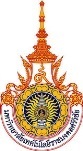 มหาวิทยาลัยเทคโนโลยีราชมงคลศรีวิชัยสหกิจศึกษาและการฝึกงานวิชาชีพมหาวิทยาลัยเทคโนโลยีราชมงคลศรีวิชัยสหกิจศึกษา